Vadovaudamasi Lietuvos Respublikos civilinio kodekso 2.96 straipsniu, 2.97 straipsnio 3 dalimi, 2.99, 2.101 ir 2.103 straipsniais, Lietuvos Respublikos biudžetinių įstaigų įstatymo                                           14 straipsniu, Lietuvos Respublikos švietimo įstatymo 44 straipsnio 2 ir 6 dalimis, Lietuvos Respublikos vietos savivaldos įstatymo 16 straipsnio 2 dalies 21 punktu, Mokyklų, vykdančių formaliojo švietimo programas, tinklo kūrimo taisyklėmis, patvirtintomis Lietuvos Respublikos Vyriausybės 2011 m. birželio 29 d. nutarimu Nr. 768 „Dėl Mokyklų, vykdančių formaliojo švietimo programas, tinklo kūrimo taisyklių patvirtinimo“, atsižvelgdama į Kauno miesto savivaldybės bendrojo ugdymo mokyklų tinklo pertvarkos 2021–2025 metų bendrąjį planą, patvirtintą Kauno miesto savivaldybės tarybos 2021 m. vasario 23 d. sprendimu Nr. T-71 „Dėl Kauno miesto savivaldybės bendrojo ugdymo mokyklų tinklo pertvarkos 2021–2025 metų bendrojo plano patvirtinimo“, Kauno miesto savivaldybės taryba  n u s p r e n d ž i a: 1. Sutikti, kad Kauno miesto savivaldybės biudžetinė įstaiga Kauno Dainavos progimnazija (kodas 190137793) būtų reorganizuota iki 2021 m. rugpjūčio 31 d., bet ne anksčiau kaip pasibaigus ugdymo procesui pagal 2020–2021 mokslo metų ugdymo planą, prijungiant ją prie biudžetinės įstaigos Kauno Šančių mokyklos-daugiafunkcio centro (kodas 190134530). 2. Nustatyti, kad:2.1. reorganizavimo būdas – Kauno Dainavos progimnazija prijungiama prie Kauno Šančių mokyklos-daugiafunkcio centro; 2.2. reorganizavimo tikslas – ugdymo kokybės ir ugdymosi poreikių mokyklose gerinimas, švietimo prieinamumo užtikrinimas skirtingo amžiaus asmenims, racionalesnis ir efektyvesnis turimų išteklių panaudojimas; 2.3. reorganizuojama biudžetinė įstaiga – Kauno Dainavos progimnazija; 2.4. reorganizavime dalyvaujanti biudžetinė įstaiga – Kauno Šančių mokykla-                                  -daugiafunkcis centras; 2.5. po reorganizavimo veiksianti biudžetinė įstaiga – Kauno Šančių mokykla-                    -daugiafunkcis centras; 2.6. funkcijos, kurias atliks po reorganizavimo veiksianti biudžetinė įstaiga – Kauno Šančių mokykla-daugiafunkcis centras organizuos darbą pagal su įstaigos savininku suderintas ugdymo programas, nustatyta tvarka suderintą ugdymo planą, formuos ugdymo turinį, siekdama užtikrinti ugdymo plano įgyvendinimą, atliks kitas teisės aktuose nustatytas funkcijas; 2.7. po reorganizavimo veiksiančios biudžetinės įstaigos Kauno Šančių mokyklos-                -daugiafunkcio centro savininko teises ir pareigas įgyvendinanti institucija – Kauno miesto savivaldybės taryba. 3. Pavesti Kauno Dainavos progimnazijos ir Kauno Šančių mokyklos-daugiafunkcio centro direktoriams teisės aktų nustatyta tvarka:3.1. iki 2021 m. kovo 29 d. parengti Kauno Dainavos progimnazijos reorganizavimo sąlygų aprašą; 3.2. iki 2021 m. kovo 30 d. suderinti 3.1 papunktyje nurodytą reorganizavimo sąlygų aprašą su Kauno miesto savivaldybės administracijos Švietimo skyriaus vedėju; 3.3. iki 2021 m. kovo 31 d. viešai paskelbti apie 3.1 papunktyje nurodyto reorganizavimo sąlygų aprašo, suderinto 3.2 papunktyje nustatyta tvarka, parengimą;3.4. ne vėliau kaip pirmą 3.3 papunktyje nurodyto pranešimo apie reorganizavimo sąlygų aprašo parengimą viešo paskelbimo dieną pateikti šį reorganizavimo sąlygų aprašą Juridinių asmenų registrui;3.5. iki 2021 m. kovo 31 d., bet ne vėliau kaip iki pirmos pranešimo apie 3.1 papunktyje nurodyto reorganizavimo sąlygų aprašo parengimą viešo paskelbimo dienos pranešti raštu apie nurodytojo aprašo parengimą Kauno Dainavos progimnazijos ir Kauno Šančių mokyklos-                         -daugiafunkcio centro kreditoriams. 4. Pavesti Kauno miesto savivaldybės administracijos Švietimo skyriaus vedėjui teisės aktų nustatyta tvarka praėjus daugiau kaip 30 dienų nuo viešo paskelbimo dienos ir pranešimo raštu Kauno Dainavos progimnazijos ir Kauno Šančių mokyklos-daugiafunkcio centro kreditoriams apie reorganizavimo sąlygų aprašo parengimą pateikti reorganizavimo sąlygų aprašą ir po reorganizavimo veiksiančios Kauno Šančių mokyklos-daugiafunkcio centro nuostatus tvirtinti Kauno miesto savivaldybės tarybai. 5. Šis sprendimas per vieną mėnesį nuo informacijos apie jį gavimo dienos gali būti skundžiamas Regionų apygardos administracinio teismo Kauno rūmams (A. Mickevičiaus g. 8A, Kaunas) Lietuvos Respublikos administracinių bylų teisenos įstatymo nustatyta tvarka arba Lietuvos administracinių ginčų komisijos Kauno apygardos skyriui (Laisvės al. 36, Kaunas) Lietuvos Respublikos ikiteisminio administracinių ginčų nagrinėjimo tvarkos įstatymo nustatyta tvarka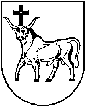 KAUNO MIESTO SAVIVALDYBĖS TARYBAKAUNO MIESTO SAVIVALDYBĖS TARYBASPRENDIMASSPRENDIMASDĖL SUTIKIMO REORGANIZUOTI KAUNO DAINAVOS PROGIMNAZIJĄ, PRIJUNGIANT JĄ PRIE KAUNO ŠANČIŲ MOKYKLOS-DAUGIAFUNKCIO CENTRODĖL SUTIKIMO REORGANIZUOTI KAUNO DAINAVOS PROGIMNAZIJĄ, PRIJUNGIANT JĄ PRIE KAUNO ŠANČIŲ MOKYKLOS-DAUGIAFUNKCIO CENTRO2021 m. kovo 23 d.    Nr. T-1192021 m. kovo 23 d.    Nr. T-119KaunasKaunasSavivaldybės merasVisvaldas Matijošaitis